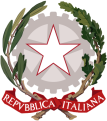 MINISTERO DELL’ ISTRUZIONE E DEL MERITO UFFICIO SCOLASTICO REGIONALE PER IL LAZIO ISTITUTO COMPRENSIVO “PADRE PIO”31° Distretto - Cod. Fisc. 97197750587 - Cod. Mecc. RMIC87900L Via Fabrizio Quattrocchi, 4 - 00060 SACROFANO (Roma)  Tel 06 9086048	Mail rmic87900l@istruzione.it - rmic87900l@pec.istruzione.it– www.icpadrepiosacrofano.edu.it –       La  sottoscritta___________________________________________________________________ Insegnante scuola dell’infanzia nel plesso di ________________________________________Insegnante scuola primaria nel plesso di ____________________________________________Insegnante scuola secondaria nel plesso di __________________________________________ATA   CHIEDE□	un permesso orario retribuito di ore______ dalle _____________ alle ________________	del giorno _____________________□	un’assenza dal ______________ al _______________ gg._______ per il seguente motivo:□	assenza per malattia□	assenza per malattia (visita specialistica)□	grave patologia□	ferie documentate (gg. 6 solo personale docente)□	permesso per motivi familiari/personali (gg. 3) (motivazione: ________________________)□	ferie a.s. ______________/_____________□	recupero festività soppresse dal _________________ al ___________________ (gg. 4)□	permesso per partecipazione a concorsi ed esami□	permesso per corsi aggiornamento/formazione□	permesso per studio (fruizione 150 ore)□	permesso per matrimonio (15 gg.) data______________________□	permesso per lutto (gg. 3)□	permesso legge 104/92 (gg. 3 mensili)□	interdizione complicanze gestazione (data presunta parto: ___________________)□	astensione obbligatoria per maternità (data presunta parto: ___________________)□	astensione obbligatoria post-parto (data del parto:  _________________________) □	congedo parentale 1 – 12 anni bambino (data del parto: _____________________)□	congedo parentale malattia bambino 1 – 3 anni (data del parto: _______________)□	congedo parentale malattia bambino 3 – 8 anni (data del parto:)□	aspettativa per motivi di studio/famiglia (motivazione : _____________________________)□	altro ______________________________________________________________________)Si allega la prescritta documentazione:  __________________________________________________________Si dichiara: _____________________________________________________________________________________Sacrofano,  _______________________			                          Firma								__________________________ 